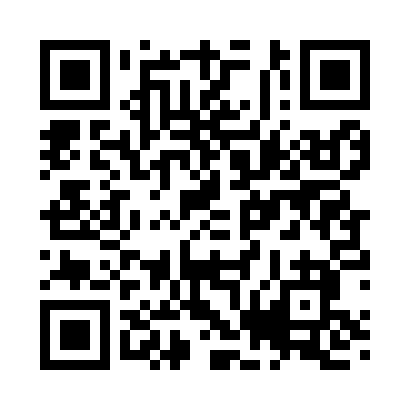 Prayer times for Warbritton, Arkansas, USAMon 1 Jul 2024 - Wed 31 Jul 2024High Latitude Method: Angle Based RulePrayer Calculation Method: Islamic Society of North AmericaAsar Calculation Method: ShafiPrayer times provided by https://www.salahtimes.comDateDayFajrSunriseDhuhrAsrMaghribIsha1Mon4:366:001:124:588:249:482Tue4:366:011:124:588:249:483Wed4:376:011:134:588:249:484Thu4:386:011:134:598:249:485Fri4:386:021:134:598:249:476Sat4:396:031:134:598:239:477Sun4:406:031:134:598:239:478Mon4:406:041:134:598:239:469Tue4:416:041:144:598:239:4610Wed4:426:051:144:598:229:4511Thu4:426:051:144:598:229:4512Fri4:436:061:145:008:229:4413Sat4:446:061:145:008:219:4414Sun4:456:071:145:008:219:4315Mon4:466:081:145:008:209:4216Tue4:476:081:145:008:209:4217Wed4:476:091:145:008:199:4118Thu4:486:101:145:008:199:4019Fri4:496:101:155:008:189:3920Sat4:506:111:155:008:189:3921Sun4:516:121:155:008:179:3822Mon4:526:121:155:008:179:3723Tue4:536:131:155:008:169:3624Wed4:546:141:155:008:159:3525Thu4:556:141:155:008:159:3426Fri4:566:151:155:008:149:3327Sat4:576:161:155:008:139:3228Sun4:586:171:154:598:129:3129Mon4:596:171:154:598:119:3030Tue5:006:181:154:598:119:2931Wed5:016:191:144:598:109:28